Agli alunni delle classi 3^A 3^B Liceo Scienze UmaneAi Docenti delle classiAi GenitoriAl personale ATAE p.c. al D.S.G.A.Sul sitoOggetto: Visita didattica presso il Museo Pepoli con laboratorioIl giorno 8 febbraio 2024, le classi 3^A e 3^B saranno impegnate in una visita didattica presso il Museo Pepoli di Trapani, nell’ambito della programmazione proposta dall’Associazione Amici del Museo Pepoli. Gli alunni effettueramnno un percorso guidato all’interno della sezione archeologica, dal titolo “Archeologo per un giorno”, al quale seguirà un laboratorio esperienziale.Il percorso ha lo scopo d’ illustrare agli studenti le competenze proprie dell’archeologo, il metodo stratigrafico di estrazione dei reperti, le modalità di datazione e di successiva catalgazione e conservazione. L’esperienza si propone di implementare il modulo trasversale di orientamento sulla conoscenza del patrimonio storico-artistico del nostro territorio.Il costo è di  € 3.00 ad alunno, i rappresentanti di classe avranno cura di raccogliere le quote per il giorno della visita. Tutti gli studenti della classe partecipanti dovranno consegnare le autorizzazioni alla docente accompagnatrice , prof. ssa Maria Luisa Curatolo entro il giorno 7/02/2024.Gli studenti si recheranno autonomamente e direttamente presso il Museo , dove troveranno ad attenderli i docenti M.L. Curatolo, F. Genovese e l’assistente alla comunicazione Viviana Napolitano. Alla fine delle attività gli alunni saranno liberi da ulteriori impegni scolastici. Programma della giornataOre 8.45 appuntamento all’ingresso del Museo PepoliOre 9.00 Visita guidata all’interno del Santuario dell’Annunziata, a cura della prof.ssa CuratoloOre 9.30-10-30 Visita della sezione archeologica, a cura di un esperto dell’Associazione Amici del Museo PepoliOre 10.30-10.45 PausaOre 10.45-11.45 LaboratorioOre 11.45-12.00 PausaOre 12.00- 12.45 Visione delle collezioni del Museo, a cura della prof.ssa CuratoloOre 13.00 Fine delle attivitàData, 02/02/2024										Il Dirigente Scolastico									     Prof.ssa Giuseppina Messina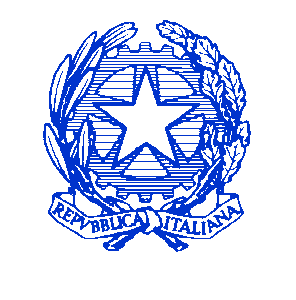 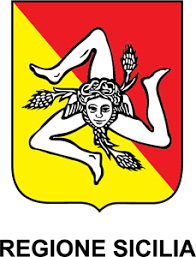 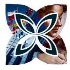 ISTITUTO DI ISTRUZIONE SUPERIORE STATALE “ ROSINA  SALVO “- TRAPANISede: Via Marinella, 1 – 91100 TRAPANI – Tel 0923 22386 – E-mail (PEC): tpis031005@pec.istruzione.it – E-mail (PEO): tpis031005@istruzione.itCodice meccanografico: TPIS031005 – C.F. 93072110815 – Codice univoco: UFV6LD –sito internet www.rosinasalvo.edu.it